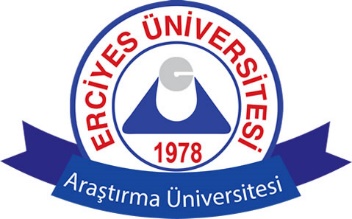 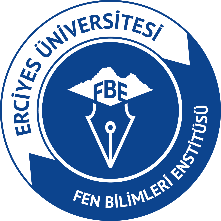                                                                                                                                           ..../..../20...……………………………………….………… anabilim dalı  Yüksek Lisans / Doktora programı öğrencisi  ………………………………………………………………… hazırladığı……………………………………………………………………………………………...……….………………………………......……………………………………………………….... isimli tez şekil olarak, Erciyes Üniversitesi Lisansüstü Tez Önerisi ve Tez Yazma Yönergesi’ ne göre incelenmiş ve ciltlenmesi uygun görülmüştür. 2019-2020 Güz Yarıyılı İlke Defa Öğrenime Başlayanlar için 26.06.2019 Tarih ve Toplantı Sayı 13 Senato Kararı Gereği Tez Çıktı Koşullarının Sağlandığı kontrol edilmiştir.                                                                                                      Fen Bilimleri Enstitüsü                                                                                                               İmza